New Zealand is the southernmost wine region in the world and has come into its own relatively recently.  With the introduction of Sauvignon Blanc to the Marlborough region in the 1970s, New Zealand wine makers have made their name by producing quality wines in all regions of the country.  There is tremendous diversity of soils and microclimates on the North and South Islands allowing for a variety of different wine styles that environmentally conscious grape growers and wine makers are producing today. These amazing wines with unusually intense aromas and tastes are delightful and enjoyable on the palate.  In our next tasting we will venture to New Zealand to taste three wines that will provide a fantastic and interesting experience. KIA ORA: HELLO NEW ZEALAND WINES!An Interactive ZOOM WorkshopFRIDAY, AUGUST 26 at 7:00 pm Central TimeIn this seminar you will:Learn about the different grape varieties and the defined viticultural areas of New ZealandTaste wines from three different grape varietiesTry to identify the major differences in aroma and flavorUnderstand your own taste profile preferenceBetter understand and expand your wine vocabularyThis seminar is recommended for ANYONE who would like to explore the surprisingly delectable wines of New Zealand.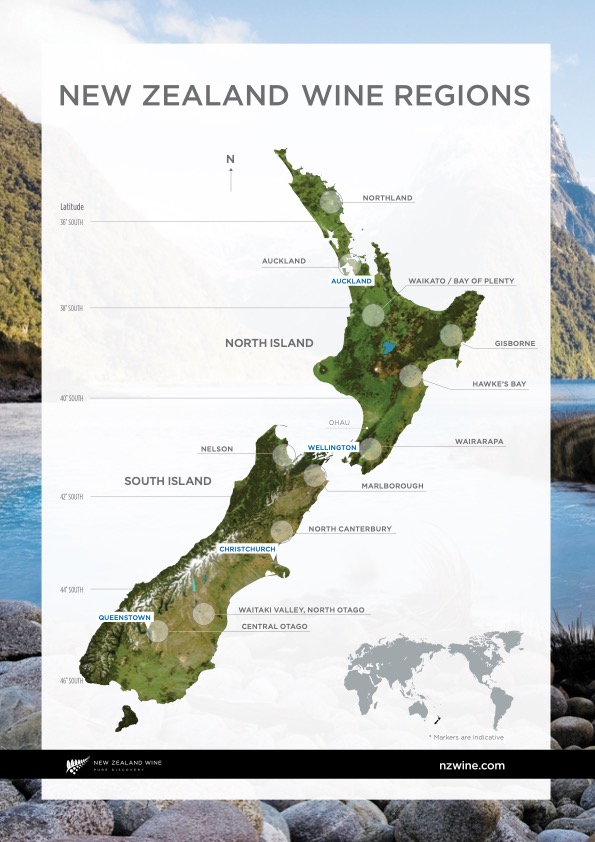 